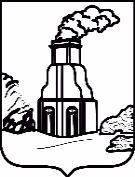 КОМИТЕТ  жилищно-коммунального  хозяйстваГОРОДА БАРНАУЛАП Р И К А З   _____________________                                                   № __________________Об утверждении Административного регламента предоставления муниципальной услуги «Предоставление муниципального служебного жилого помещения»В соответствии с федеральными законами от 06.10.2003 №131-ФЗ 
«Об общих принципах организации местного самоуправления в Российской Федерации», от 27.07.2010 №210-ФЗ «Об организации предоставления государственных и муниципальных услуг», постановлением администрации города от 12.02.2015 №188 «Об утверждении Порядка разработки 
и утверждения административных регламентов предоставления муниципальных услуг на территории городского округа – города Барнаула Алтайского края, проведения экспертизы их проектов» приказываю:Утвердить Административный регламент предоставления муниципальной услуги «Предоставление муниципального служебного жилого помещения» (приложение).Признать утратившим силу приказ комитета жилищно-коммунального хозяйства города Барнаула от 21.11.2022 №200/151/пр-2457 «Об утверждении Административного регламента предоставления муниципальной услуги «Предоставление муниципального служебного жилого помещения».Начальнику отдела муниципального жилищного фонда 
(Маскаева О.Ю.) обеспечить опубликование приказа в газете «Вечерний Барнаул» (за исключением приложения), официальном сетевом издании «Правовой портал администрации г.Барнаула».Контроль за исполнением приказа возложить на заместителя председателя комитета по жилищным вопросам.Заместитель председателя комитета по работе с общественностью					        А.Е. Пахоменко